Tax Free Childcare Voucher Update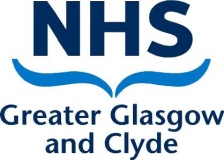 From April 2018 you will no longer be able to join Fideliti Childcare Scheme (current providers for NHS GG & C) but you will be able to join the new Tax-Free Childcare Scheme (TFC) via Childcare Choices - www.childcarechoices.gov.ukFrom April 2018 you will no longer be able to join Fideliti Childcare Scheme (current providers for NHS GG & C) but you will be able to join the new Tax-Free Childcare Scheme (TFC) via Childcare Choices - www.childcarechoices.gov.ukWhat does this mean for me?New ApplicantsThe Fideliti scheme will remain open to new applicants until April 2018.If you wish to join the current Fideliti scheme, you must have made a salary sacrifice/voucher issued before the 5th April 2018Existing Employee’s utilising Fideliti (Employee Supported Childcare)If you are already registered on the existing Fideliti scheme, you will be able to remain on the scheme for as long as you have Childcare costs.If you leave the organisation after April 2018 you would lose this entitlement.You can choose whether to continue using Fideliti or move to the new Tax Free Childcare (TFC) scheme but you cannot be in receipt of both at the same time.When you initially apply for Tax Free Childcare (TFC) you do not have to have left the Fideliti scheme but if your application is successful you are required to give a Childcare Account Notice (CAN) to Payroll Department.A Childcare Account Notice (CAN) is a notification from an employee to their employer saying this wish to leave the current scheme in order to utilise TFC.If you are currently registered on the current scheme (Fideliti), you will not have been considered to have left until you either make no salary deduction for a whole year, or if you serve Payroll with a CAN.   This will allow you to re-join the scheme within 12 months from your last salary deduction.   What does this mean for me?New ApplicantsThe Fideliti scheme will remain open to new applicants until April 2018.If you wish to join the current Fideliti scheme, you must have made a salary sacrifice/voucher issued before the 5th April 2018Existing Employee’s utilising Fideliti (Employee Supported Childcare)If you are already registered on the existing Fideliti scheme, you will be able to remain on the scheme for as long as you have Childcare costs.If you leave the organisation after April 2018 you would lose this entitlement.You can choose whether to continue using Fideliti or move to the new Tax Free Childcare (TFC) scheme but you cannot be in receipt of both at the same time.When you initially apply for Tax Free Childcare (TFC) you do not have to have left the Fideliti scheme but if your application is successful you are required to give a Childcare Account Notice (CAN) to Payroll Department.A Childcare Account Notice (CAN) is a notification from an employee to their employer saying this wish to leave the current scheme in order to utilise TFC.If you are currently registered on the current scheme (Fideliti), you will not have been considered to have left until you either make no salary deduction for a whole year, or if you serve Payroll with a CAN.   This will allow you to re-join the scheme within 12 months from your last salary deduction.   What is Tax Free Childcare?For working families, including the self-employed, in the UKWith children under 12 (or under 17 if disabled)For every £8 you pay in, the government will add an extra £2, up to £2,000 per child per year - that's up to £500 every three monthsParents of children born on or after 15th January 2009, and parents of disabled children, can apply nowIf you're a working parent with children under 12 (or under 17 for disabled children), you can open an online account to pay for registered childcare. The government will top-up the money you pay into the account. For every £8 you pay in, the government will add an extra £2. You can receive up to £2,000 per child - that's up to £500 every three months. If you have a disabled child, you can receive up to £4,000 per child - that's up to £1,000 every three months.You, and any partner, must each expect to earn (on average) at least £120 per week (equal to 16 hours at the National Minimum or Living Wage). If you, or your partner, are on maternity, paternity or adoption leave, or you're unable to work because you are disabled or have caring responsibilities, you could still be eligible. If either you, or your partner, expect to earn £100,000 or more, you can’t get Tax-Free Childcare. You can’t use Tax-Free Childcare at the same time as childcare vouchers, Universal Credit or tax credits. You can use it with the 15 hours and 30 hours schemes.You can use Tax-Free Childcare to help pay:Registered childminders, nurseries and nanniesRegistered after-school clubs and playschemesRegistered schoolsHome careworkers working for a registered home care agencyWhat are Childcare Vouchers?For working families, in the UKWith children under 16 (or under 17 if disabled)Up to £933 a year in tax and National Insurance savingsIf your employer offers childcare vouchers or arranges your childcare, you can get up to £933 a year in tax and National Insurance savings.The amount you can get in childcare vouchers depends on how much you earn and when you joined the scheme. You pay for your childcare before tax and National Insurance deductions are made.You can’t use childcare vouchers at the same time as Tax-Free Childcare. Over time, Tax-Free Childcare will replace childcare vouchers and childcare arranged directly by your employer.Childcare vouchers will remain open to new joiners until April 2018. Parents already using childcare vouchers can continue to do so after this date, as long as the employer continues to offer them. The tax and National Insurance exemption for workplace nurseries will also continue.Information provided from UK Government Childcare Choices website www.childcarechoices.gov.uk/ on 12th February 2018.What is Tax Free Childcare?For working families, including the self-employed, in the UKWith children under 12 (or under 17 if disabled)For every £8 you pay in, the government will add an extra £2, up to £2,000 per child per year - that's up to £500 every three monthsParents of children born on or after 15th January 2009, and parents of disabled children, can apply nowIf you're a working parent with children under 12 (or under 17 for disabled children), you can open an online account to pay for registered childcare. The government will top-up the money you pay into the account. For every £8 you pay in, the government will add an extra £2. You can receive up to £2,000 per child - that's up to £500 every three months. If you have a disabled child, you can receive up to £4,000 per child - that's up to £1,000 every three months.You, and any partner, must each expect to earn (on average) at least £120 per week (equal to 16 hours at the National Minimum or Living Wage). If you, or your partner, are on maternity, paternity or adoption leave, or you're unable to work because you are disabled or have caring responsibilities, you could still be eligible. If either you, or your partner, expect to earn £100,000 or more, you can’t get Tax-Free Childcare. You can’t use Tax-Free Childcare at the same time as childcare vouchers, Universal Credit or tax credits. You can use it with the 15 hours and 30 hours schemes.You can use Tax-Free Childcare to help pay:Registered childminders, nurseries and nanniesRegistered after-school clubs and playschemesRegistered schoolsHome careworkers working for a registered home care agencyWhat are Childcare Vouchers?For working families, in the UKWith children under 16 (or under 17 if disabled)Up to £933 a year in tax and National Insurance savingsIf your employer offers childcare vouchers or arranges your childcare, you can get up to £933 a year in tax and National Insurance savings.The amount you can get in childcare vouchers depends on how much you earn and when you joined the scheme. You pay for your childcare before tax and National Insurance deductions are made.You can’t use childcare vouchers at the same time as Tax-Free Childcare. Over time, Tax-Free Childcare will replace childcare vouchers and childcare arranged directly by your employer.Childcare vouchers will remain open to new joiners until April 2018. Parents already using childcare vouchers can continue to do so after this date, as long as the employer continues to offer them. The tax and National Insurance exemption for workplace nurseries will also continue.Information provided from UK Government Childcare Choices website www.childcarechoices.gov.uk/ on 12th February 2018.